Ile jest latawców, baloników i piłek na tym obrazki? Ilu jest chłopców, a ile dziewczynek?Pokoloruj obrazek i policz. Młodsze dzieci rysują wynik kropkami, starsze wpisują cyfrę.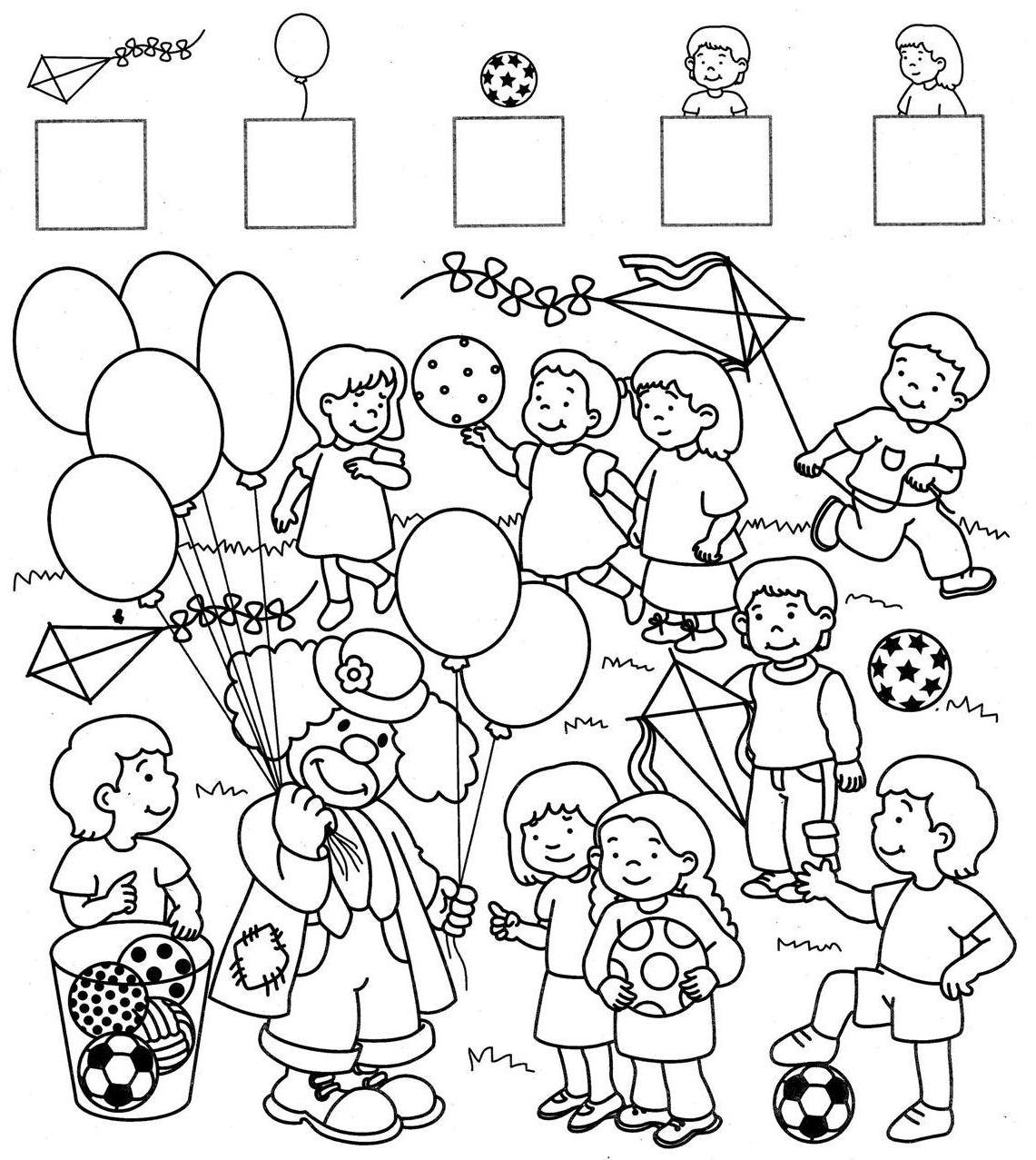 